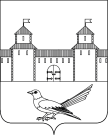 от 17.08.2016 г. № 1446-пВ соответствии со статьей 30 Федерального закона от 21 декабря 1994 года № 69-ФЗ «О пожарной безопасности», постановлением Правительства Оренбургской области от 04.08.2016 № 560-п «О введении на территории Оренбургской области особого противопожарного режима», и в целях обеспечения пожарной безопасности на территории муниципального образования Сорочинский городской округ Оренбургской области, руководствуясь статьями 32, 35, 40 Устава муниципального образования Сорочинский городской округ Оренбургской области, администрация Сорочинского городского округа Оренбургской области постановляет:Ввести с 17 августа 2016 года особый противопожарный режим на территории муниципального образования Сорочинский городской округ Оренбургской области.Ввести разрешительный принцип посещения населением лесных массивов.ГКУ «Сорочинское лесничество» (Слободчиков А.А.) рекомендовать:обеспечить дежурство пожарно-химической станции, сил лесхоза в соответствии с регламентом работ лесопожарных служб;обеспечить проведение опашки лесонасаждений;обеспечить контроль за проведением огневых и других пожароопасных работ на объектах, расположенных в лесах на землях лесного фонда.Управлению по сельскому хозяйству администрации Сорочинского городского округа (Маслов В.Г.) обеспечить соблюдение мер пожарной безопасности при проведении сельскохозяйственных работ.Отделу по работе с сельскими территориями администрации Сорочинского городского округа (Шеньшин А.Н.) и главному специалисту по ГО ЧС администрации Сорочинского городского округа (Савченко А.Я.) с 17 августа 2016 года:силами оперативных групп провести рейды в населенных пунктах (далее - рейды) с целью противопожарной пропаганды среди населения по вопросам профилактики пожаров в лесах и населенных пунктах, в том числе связанных с неосторожным обращением с огнем, разъяснения правил поведения и мер административной и уголовной ответственности за несоблюдение требований пожарной безопасности в условиях действующего особого противопожарного режима, обучения действиям по тушению пожаров и эвакуации из зоны пожара;организовать круглосуточное дежурство членов рабочих групп по профилактике пожаров в населённых пунктах городского округа на период особого противопожарного режима;обеспечить выполнение мероприятий, исключающих возможность распространения лесных и степных пожаров на здания и сооружения населенных пунктов, а также на особо охраняемые природные территории (устройство, а при наличии - увеличение ширины противопожарных минерализованных полос по границам населенных пунктов);приостановить проведение огневых и других пожароопасных работ предприятиями и населением на подведомственной территории, включая топку печей, котельных установок, работающих на твердом топливе;запретить сжигание мусора и других горючих материалов, разжигание костров на территории населенных пунктов, степных массивов, лесонасаждений;ограничить доступ населения в лесные и степные массивы, поймы рек и водоемов;обеспечить подготовку к возможному использованию водовозной и землеройной техники;предусмотреть запасы воды для целей пожаротушения, обеспечить возможность подвоза воды для заправки пожарных машин при осуществлении локализации и ликвидации очагов возгорания, удаленных от источников водоснабжения.Заместителю главы администрации Сорочинского городского округа по сельскому хозяйству и по работе с территориями (Новик С.П.):организовать мониторинг работы по проведению рабочими группами из числа должностных лиц органов местного самоуправления, нештатных инспекторов пожарной охраны, добровольных пожарных и работников органов социальной защиты населения рейдов в населенных пунктах Сорочинского городского округа.Рекомендовать:7.1. Начальнику ОНД и ПР по Сорочинскому городскому округу (Торопчин В.А.) и начальнику Сорочинско-Тоцко-Красногвардейского пожарно-спасательного гарнизона (Мустаев Р.А.):организовать контроль за соблюдением требований пожарной безопасности в период особого противопожарного режима;принять участие в реализации мероприятий, направленных на стабилизацию обстановки с пожарами;обеспечить координацию привлеченных сил и средств при возникновении и ликвидации пожаров.7.2. ОМВД РФ по Сорочинскому городскому округу (Ганичкин А.А.): организовать профилактическую работу с лицами, склонными к нарушениям в области пожарной безопасности;обеспечить проведение совместно с представителями общественности ежедневных рейдов в населенных пунктах с целью пресечения поджогов, в том числе травы, стерни, мусора и т.д.Контроль за исполнением настоящего постановления возложить на заместителя главы администрации Сорочинского городского округа по сельскому хозяйству и по работе с территориями – Новик С.П.Постановление вступает в силу со дня подписания и подлежит официальному опубликованию в газете «Сорочинский вестник».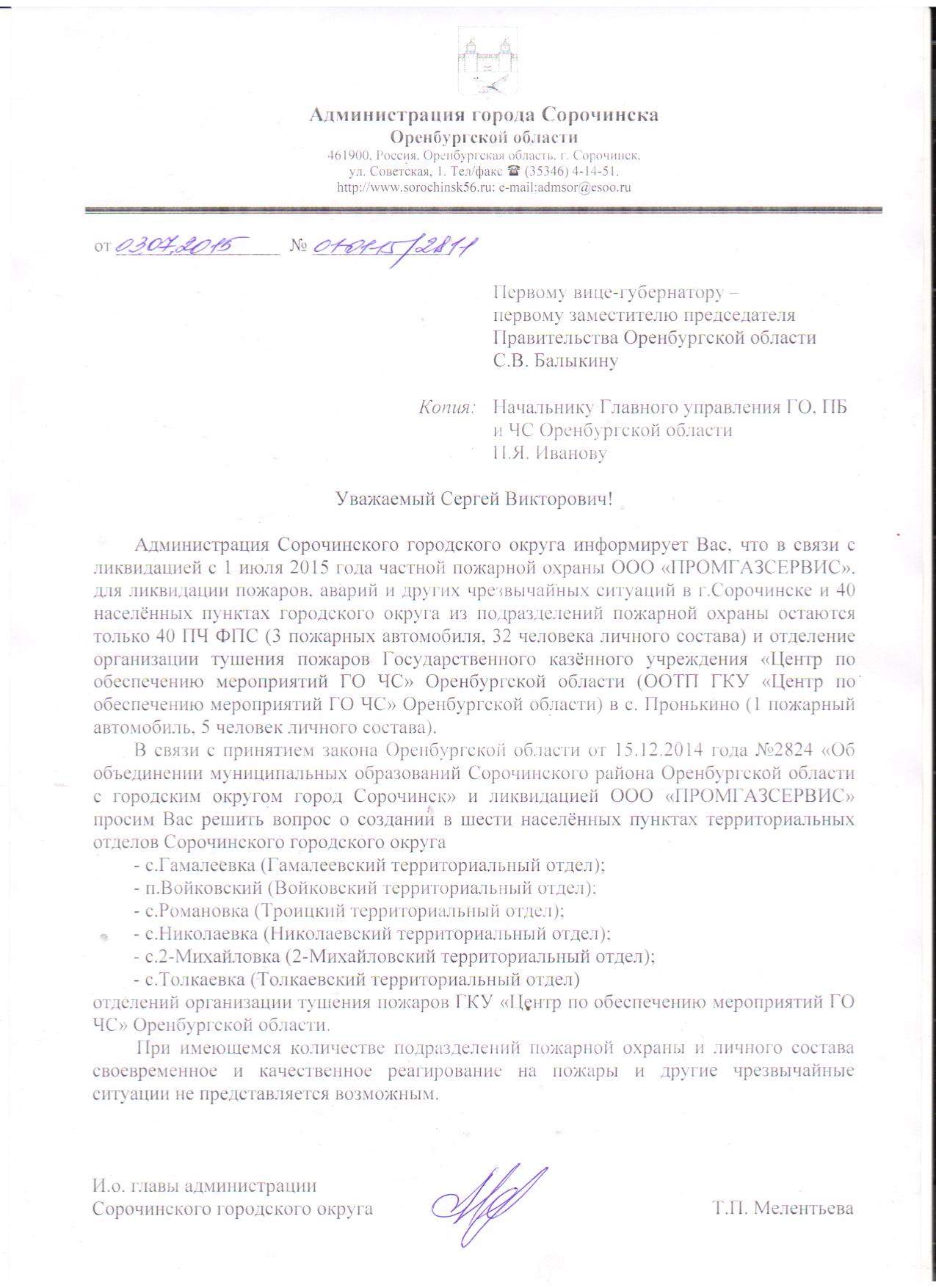 Глава муниципального образованияСорочинский городской округ                                                                 Т.П. МелентьеваРазослано: дело, Новик С.П., Шеньшин А.Н., Мустаев Р.А., Торопчин В.А., Лесхоз, ОМВД, УСХ, начальникам ТО, СМИ, руководителям организаций и предприятий, прокуратуреАдминистрация Сорочинского городского округа Оренбургской областиПОСТАНОВЛЕНИЕО введении на территории муниципального образования Сорочинский городской округ особого противопожарного режима